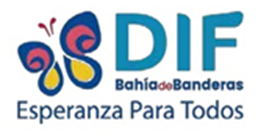        REQUISITOS PARA APARATOS ORTOPEDICOS SOLICITUD DIRIGIDA A LA L.T.S. ANA ESPERANZA BERUMEN DE CUEVAS PRESIDENTA DEL DIF BAHIA DE BANDERAS. COPIA DEL INECOPIA CURP ( FORMATO NUEVO )COPIA DEL ACTA DE NACIMIENTOCOPIA COMPROBANTE DE DOMICILIOCOPIA DEL DIAGNOSTICO DEL ESPECIALISTA 